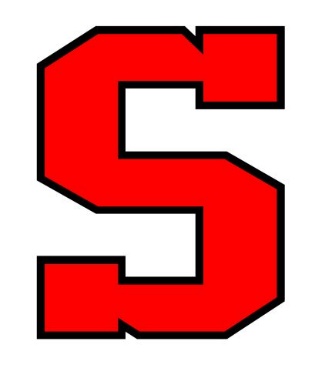 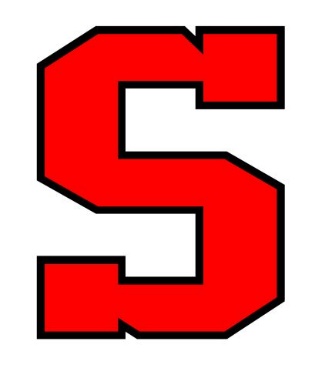 JV FOOTBALL2018Head Coach: Scott O’Neill Day		Date		Opponent		Location		Time	            DepartSat.		Sept. 1		Northern		Home			4:00		Mon.		Sept. 10	Frankfort	 	Home 			7:00			Mon.		Sept. 17	Hampshire		Away			6:00		3:30		Tue.		Sept. 24	Mountain Ridge	Home			7:00		Tue.		Oct. 2		Fort Hill (9th)		Home			7:00		Mon.		Oct. 8		Allegany		Away			7:00		4:30Mon.		Oct.15		Fort Hill (JV)		Away			7:00		4:30Mon.		Oct. 22		Keyser			Away			6:00		3:40Mon.		Oct. 29		Northern 		Away			7:00		4:40	